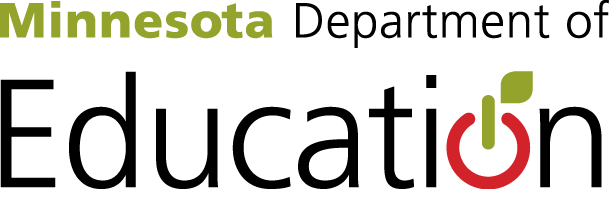 2015-2016 World’s Best Workforce Report Summary District or Charter Name:Grades Served:Contact Person Name and Position:In accordance with Minnesota Statutes, section 120B.11, a school board, at a public meeting, shall adopt a comprehensive, long-term strategic plan to support and improve teaching and learning that is aligned with creating the world's best workforce. The school board must publish an annual report on the previous year’s plan and hold an annual public meeting to review goals, outcomes and strategies. An electronic summary of the annual report must be sent to the Commissioner of Education each fall.This document serves as the required template for submission of the 2015-2016 report summary.  Districts must submit this completed template by December 15, 2016, to: MDE.WorldsBestWorkForce@state.mn.us. Stakeholder Engagement1a. Annual Report[Note: For each school year, the school board must publish a report in the local newspaper, by mail or by electronic means on the district website.]1b. Annual Public Meeting[Note: School boards are to hold an annual public meeting to communicate plans for the upcoming school year based on a review of goals, outcomes and strategies from the previous year. Stakeholders should be meaningfully involved, and this meeting is to occur separately from a regularly scheduled school board meeting. The author’s intent was to have a separate meeting just for this reason.]1c. District Advisory Committee[Note: The district advisory committee must reflect the diversity of the district and its school sites.  It must include teachers, parents, support staff, students, and other community residents. Parents and other community residents are to comprise at least two-thirds of advisory committee members, when possible. The district advisory committee makes recommendations to the school board.]Goals and Results[Note: SMART goals are: specific and strategic, measurable, attainable (yet rigorous), results-based and time-based. Goals should be linked to needs and written in SMART-goal format. Results should tie directly back to the established goal so it is clear whether the goal was met. Districts may choose to use the data profiles provided by MDE in reporting goals and results or other locally-determined measures. Be sure to check the box with the most appropriate goal status.]2a. All Students Ready for Kindergarten2b. All Students in Third Grade Achieving Grade-Level Literacy2c. Close the Achievement Gap(s) Among All Groups2d. All Students Career- and College-Ready by Graduation2e. All Students GraduateIdentified Needs Based on Data[Note: Data that was reviewed to determine needs may include state-level accountability tests, such as Minnesota Comprehensive Assessments (MCAs) and/or local-level data, such as local assessments, attendance, graduation, mobility, remedial course-taking rates, child poverty, etc.]Systems, Strategies and Support Category4a. Students4b. Teachers and Principals4c. DistrictEquitable Access to Excellent TeachersOn June 1, 2015, MDE submitted a plan to the U.S. Department of Education that required all states to address long term needs for improving equitable access of all students to excellent educators.  No Child Left Behind (NCLB) required that states address gaps in access to experienced, licensed and in-field teachers. The Every Student Succeeds Act (ESSA), signed on December 10, 2015, now requires states to evaluate and publicly report whether low-income and minority students are disproportionately served by ineffective, out-of-field, or inexperienced teachers.  To reach the goals of the WBWF, it is important to ensure that all students, particularly students from low income families and students of color have equitable access to teachers and principals who can help them reach their potential.  Following the 2016 legislative session, WBWF now requires:Districts to have a process to examine the equitable distribution of teachers and strategies to ensure low-income and minority children are not taught at higher rates than other children by inexperienced, ineffective, or out-of-field teachers.District advisory committees to recommend to the school board the means to improve students' equitable access to effective and more diverse teachers.In fall 2016, MDE will be engaging with a variety of stakeholders to unpack the definition of effective teachers in ESSA and WBWF as well as determine how the state might be able to evaluate and publicly report equitable access data. MDE will communicate the outcomes of these discussions to all districts. In this 2015-2016 summary report submission, please provide the information below.Provide the direct website link to the district’s WBWF annual report.  If a link is not available, describe how the district disseminates the report to stakeholders.Provide the date of the school board annual public meeting to review progress from the 2015-2016 school year. Describe the makeup and list the District Advisory Committee members for the 2015-2016 school year. When describing the makeup of the committee, ensure roles are clear (teachers, parents, support staff, students, and other community residents).GoalResultGoal StatusProvide the established SMART goal for the 2015-2016 school year. Provide the result for the 2015-2016 school year that directly ties back to the established goal.Check one of the following:Goal MetGoal Not MetGoal in Progress (only for multi-year goals) District/charter does not enroll students in KindergartenGoalResultGoal StatusProvide the established SMART goal for the 2015-2016 school year.Provide the result for the 2015-2016 school year that directly ties back to the established goal.Check one of the following:Goal MetGoal Not MetGoal in Progress (only for multi-year goals)District/charter does not enroll students in grade 3GoalResultGoal StatusProvide the established SMART goal for the 2015-2016 school year.Provide the result for the 2015-2016 school year that directly ties back to the established goal.Check one of the following:Goal MetGoal Not MetGoal in Progress (only for multi-year goals)GoalResultGoal StatusProvide the established SMART goal for the 2015-2016 school year.Provide the result for the 2015-2016 school year that directly ties back to the established goal.Check one of the following:Goal MetGoal Not MetGoal in Progress (only for multi-year goals)GoalResultGoal StatusProvide the established SMART goal for the 2015-2016 school year.Provide the result for the 2015-2016 school year that directly ties back to the established goal.Check one of the following:Goal MetGoal Not MetGoal in Progress (only for multi-year goals)District/charter does not enroll students in grade 12List and describe the district’s needs that were identified at the start of the 2015-2016 school year and the data the needs were based upon.Include only the key data used to determine identified needs.Limit response to 200 words. Describe the areas below. Include only the district focus areas for the 2015-2016 school year. Limit response to 200 words.Process for assessing and evaluating student progress toward meeting state and local academic standards. Process to disaggregate data by student group. Describe the areas below. Include only the district focus areas for the 2015-2016 school year. Limit response to 200 words.System to review and evaluate the effectiveness of:InstructionCurriculumTeacher evaluationsPrincipal evaluations Describe the areas below. Include only the district focus areas for the 2015-2016 school year. Limit response to 200 words.Include the district practices around high-quality instruction and rigorous curriculum which integrate: TechnologyCollaborative professional cultureDescribe the district process to examine the distribution of experienced and qualified teachers across the district and within school sites using data.Include how the district reviews data to examine the equitable distribution of teachers.Include how the district uses the data to set forth strategies to ensure low-income and minority children have equitable access to excellent teachers.Limit response to 200 words.